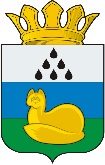 Администрация Уватского муниципального районаПостановлениеДД. ММ. 2021 г. 		                          с. Уват 					                              № 00В соответствии со ст.179 Бюджетного кодекса Российской Федерации от 31.07.1998 №145-ФЗ, Федеральным законом от 06.10.2003 №131-ФЗ «Об общих принципах организации местного самоуправления в Российской Федерации», Уставом Уватского муниципального района Тюменской области, постановлением Администрации Уватского муниципального района от 10.10.2017 №185 «О формировании, реализации и оценке эффективности муниципальных программ Уватского муниципального района»:Внести в постановление Администрации Уватского муниципального района от 15.04.2016 №65 «Об утверждении муниципальной программы «Переселение граждан из непригодных для проживания жилых помещений и многоквартирных домов, признанных аварийными и подлежащими сносу» на 2021-2023 годы» (в редакции постановлений Администрации Уватского муниципального района от 30.03.2017 №58, от 28.06.2017 №124, от 19.09.2017 № 170, от 31.10.2017 №206, от 13.03.2018 №43, от 13.11.2018 №187, от 26.02.2019 №27, от 18.02.2020 №31, от 04.08.2020 №240, от 10.11.2020 №314, от 16.02.2021 №26) (далее по тексту – постановление) следующие изменения:а) в наименовании, в пункте 1 постановления слова «2021-2023» заменить на «2022-2024»;б) в пункте 2 постановления слова «за 2020 год» заменить на слова «за 2021 год»;в) пункт 5 постановления изложить в следующей редакции:«5. Настоящее постановление вступает в силу со дня его обнародования и распространяет свое действие на правоотношения, возникшие с 01.01.2022, за исключением пункта 2 настоящего постановления, распространяющего свое действие на правоотношения с 01.01.2021 по 31.12.2021.»; г) приложение к постановлению изложить в новой редакции согласно приложению к настоящему постановлению.2. Сектору делопроизводства, документационного обеспечения и контроля Аппарата Главы Администрации Уватского муниципального района (А.Ю. Васильева) настоящее постановление:а) обнародовать путем его размещения на информационных стендах в местах, установленных Администрацией Уватского муниципального района;б) разместить на официальном сайте Уватского муниципального района в информационно-телекоммуникационной сети «Интернет».3. Настоящее постановление вступает в силу со дня его обнародования и распространяет свое действие на правоотношения, возникшие с 01.01.2022.4. Контроль за исполнением настоящего распоряжения возложить на заместителя Главы Администрации Уватского муниципального района курирующего Управление имущественных отношений и земельный ресурсов.Глава		 	         С.Г. ПутминПриложениек постановлению АдминистрацииУватского муниципального районаот ДД. ММ. 2021 г. № 00МУНИЦИПАЛЬНАЯ ПРОГРАММА«Переселение граждан из непригодных для проживания жилых помещений и многоквартирных домов, признанных аварийными и подлежащими сносу» на 2022-2024 годыс. Уват2021 годПаспорт программы«Переселение граждан из непригодных для проживания жилых помещений и многоквартирных домов, признанных аварийными и подлежащими сносу» на 2022-2024 годыРаздел 1. Приоритеты и цели муниципальной политики Уватского муниципального района в жилищной сфереВ соответствии со Стратегией социально-экономического развития Уватского муниципального района до 2030 года, утвержденной решением Думы Уватского муниципального района от 19.03.2020 №415 (далее по тексту – Стратегия) главным стратегическим приоритетом является повышение качества жизни населения на основе формирования модели конкурентоспособной экономики, обладающей долгосрочным потенциалом динамичного роста.Главной целью Стратегии является развитие экономики и, как следствие, повышение качества жизни населения. Достижение главной цели становится возможным при реализации совокупности взаимосвязанных стратегических целей, в том числе в повышении обеспеченности населения благоустроенным жильем.Аварийный жилищный фонд не только ухудшает внешний облик территорий муниципальных образований, но и в первую очередь создает угрозу безопасного и благоприятного проживания в нем граждан.Таким образом, ликвидация аварийного жилищного фонда и переселение граждан в благоустроенные жилые помещения соответствуют главному стратегическому приоритету развития Уватского муниципального района, обозначенному в Стратегии, являются неотъемлемой частью реализации стратегической цели повышения обеспеченности населения благоустроенным жильем.Целью муниципальной программы «Переселение граждан из непригодных для проживания жилых помещений и многоквартирных домов, признанных аварийными и подлежащими сносу» на 2022-2024 годы» (далее по тексту – Программа) является ликвидация многоквартирных домов, признанных в установленном порядке аварийными и подлежащими сносу или реконструкции, расположенных в Уватском муниципальном районе.Основными задачами Программы являются:а) расселение аварийных многоквартирных домов;б) снижение доли аварийного жилищного фонда в Уватском муниципальном районе;в) оптимизация и развитие территорий Уватского муниципального района, занятых аварийным жилищным фондом.Раздел 2. Система основных мероприятий муниципальной программыВ соответствии с поставленными целями и задачами система программных мероприятий включает в себя работу по следующим направлениям:Признание жилых помещений непригодными для проживания и многоквартирных домов аварийными и подлежащими сносу или реконструкции, проведение экспертизы приобретенных для переселения жилых помещений, разработка проектов сноса расселенных домов.Подготовка документов, необходимых для рассмотрения жилых помещений и многоквартирных домов межведомственной комиссией по оценке и обследованию помещений в целях признания их жилыми помещениями, жилых помещений непригодными для проживания и многоквартирных домов аварийными и подлежащими сносу или реконструкции (далее по тексту – Комиссия) может осуществляться за счет средств бюджета Уватского муниципального района, в случае если такие жилые помещения являются муниципальной собственностью.В случае если жилые помещения являются собственностью граждан, либо в многоквартирном доме преобладают частные жилые помещения, подготовка документов для рассмотрения Комиссией может осуществляться за счет средств граждан - собственников жилых помещений.Администрация Уватского муниципального района проводит разъяснительную работу с населением о возможности признания жилых помещений непригодными для проживания и многоквартирных домов аварийными и подлежащими сносу или реконструкции на основании документов, подготовленных за счет граждан.Основания и порядок признания жилых помещений непригодными для проживания, многоквартирного дома аварийным и подлежащим сносу или реконструкции, а также перечень документов, необходимых для рассмотрения вопроса о пригодности (непригодности) помещения для проживания и признания многоквартирного дома аварийным установлены в Положении о признании помещения жилым помещением, жилого помещения непригодным для проживания и многоквартирного дома аварийным и подлежащим сносу», утвержденном Постановлением Правительства Российской Федерации от 28.01.2006 №47 (либо нормативным правовым актом, действовавшим на момент признания жилого помещения непригодным для проживания/жилого дома аварийным). В соответствии со ст. 94 Федерального закона от 05.04.2013 № 44-ФЗ «О контрактной системе в сфере закупок товаров, работ, услуг для обеспечения государственных и муниципальных нужд» для проверки поставленных товаров Администрация Уватского муниципального района как заказчик обязана провести экспертизу жилых помещений, приобретаемых для переселения граждан из аварийного жилищного фонда.Составление и корректировка реестра жилых помещений, непригодных для проживания, и многоквартирных домов, признанных аварийными и подлежащими сносу Уватского муниципального района (приложение 4).В данный реестр подлежат включению:а) жилые помещения, находящиеся в муниципальной и частной собственности, в многоквартирных домах, признанные непригодными для проживания;б) муниципальные одноквартирные дома, признанные непригодными для проживания;в) многоквартирные дома, признанные аварийными и подлежащими сносу.  Реестр подлежит уточнению по мере необходимости. При этом уточняется объем аварийного жилищного фонда (исключение объектов в связи с расселением и сносом, включение по мере признания домов аварийными или непригодными), численность проживающего в нем населения, и, соответственно, уточняются объемы финансирования из областного и местного бюджетов.Сведения о жилых помещениях, признанных непригодными для проживания, и многоквартирных домах, признанных аварийными и подлежащими сносу, размещаются:а) на сайте https://www.reformagkh.ru/ в автоматизированной информационной системе «Реформа ЖКХ», являющейся публичным источником данных об аварийном жилищном фонде Тюменской области Российской Федерации;б) на Официальном портале органов государственной власти Тюменской области https://admtyumen.ru/opendata.htm в форме открытых данных. Формирование нормативной правовой базы для переселения граждан из аварийного и непригодного для проживания жилищного фонда.Правовое обеспечение переселения граждан из непригодного для проживания жилищного фонда осуществляется в соответствии с жилищным законодательством.Установление очередности сноса жилищного фонда, непригодного для проживания, и очередности переселения граждан.Проведение технической экспертизы и инвентаризации непригодного для проживания жилищного фонда позволит классифицировать непригодный для проживания жилищный фонд по категориям возможностей его восстановления и определить очередность сноса того или иного строения.Очередность предоставления жилья гражданам, проживающим в непригодном для проживания жилищном фонде, определяется Программой, в зависимости от установленной очередности сноса того или иного строения, отнесенного к непригодным для проживания и подлежащего сносу по территориальному принципу (по населенным пунктам) (приложение 3).Проведение мероприятий, направленных на информирование граждан, проживающих в аварийном жилищном фонде, о порядке переселения.Проведение торгов и заключение муниципальных контрактов на приобретение жилых помещений в домах, введенных в эксплуатацию и в строящихся домах.Приемка жилых помещений, предоставляемых гражданам при переселении их из аварийного жилищного фонда, осуществляется комиссией с участием представителей заинтересованной общественности.Переселение граждан из аварийного и непригодного для проживания жилищного фонда. Гражданам, проживающим в жилых помещениях аварийного фонда по договорам социального найма, предоставляется другое благоустроенное жилое помещение по договору социального найма.Гражданам, владеющим жилым помещением, признанным непригодным для проживания, на праве собственности, предоставляется по выбору:а) возмещение за жилое помещение;б) другое жилое помещение, пригодное для постоянного проживания, с зачетом его стоимости при определении размера возмещения за изымаемое жилое помещение в выкупную цену по договору (соглашению).Размер возмещения за жилое помещение определяется в соответствии со статьей 32 Жилищного кодекса Российской Федерации.Возмещение собственнику предоставляется в безналичной форме с зачислением суммы возмещения на банковский счет собственника освобождаемого жилого помещения.Снос (реконструкция) аварийного и непригодного для проживания жилищного фонда.Предоставление в Главное управление строительства Тюменской области сведений о ходе реализации адресной программы и отчетности о расходовании средств, направленных на переселение граждан из аварийного жилищного фонда.Решение проблемы переселения граждан из непригодного для проживания жилищного фонда будет осуществляться путем:а) формирования жилищного фонда для переселения граждан из жилых помещений (жилых домов), признанных непригодными для проживания и подлежащих сносу;б) поэтапного переселения жильцов и снос (реконструкция) непригодного для проживания жилищного фонда.Привлечение и аккумулирование бюджетных и внебюджетных финансовых ресурсов для реализации Программы. Обеспечение целевого расходования средств, выделенных на приобретение жилых помещений и (или) предоставление возмещения за жилые помещения для переселения граждан, проживающих в аварийных многоквартирных домах.Привлечение и эффективное использование бюджетных средств, выделяемых на реализацию Программы, достигается путем аккумулирования финансовых ресурсов в бюджете муниципального образования по следующим источникам: плата за наем жилых помещений в муниципальном жилищном фонде, средства бюджета муниципального образования.Эффективное расходование средств областного бюджета обеспечивается эффективным планированием направления указанных средств.Расходование средств на реализацию программных мероприятий носит целевой характер и осуществляется:на признание жилых помещений непригодными для проживания и многоквартирных домов аварийными и подлежащими сносу или реконструкции;на приобретение в целях переселения граждан жилых помещений в домах, введенных в эксплуатацию и в строящихся домах;в соответствии с пунктом 5 части 1 статьи 56.7 Земельного кодекса Российской Федерации на проведение оценки  изымаемых жилых помещений а также по оценке жилых помещений, предоставляемых взамен изымаемых;на проведение экспертизы приобретаемых в целях переселения граждан жилых помещений;на подготовку проектов сноса и на снос непригодных для проживания жилых помещений и аварийных многоквартирных домов;на приобретение жилых помещений маневренного фонда.Разработка и внедрение схем оптимального использования освободившихся в результате переселения зданий, сооружений и земельных участков.Проведение аукционов освобожденных земельных участков для новой застройки. Разработка и конкурсный отбор инвестиционных проектов для финансирования комплексной застройки территорий, освобождающихся в результате сноса, расселенных непригодных для проживания жилых помещений (жилых домов), в первую очередь, территорий, имеющих высокую градостроительную ценность.Раздел 3. Финансовое обеспечение муниципальной программыПрогнозируемые расходы на реализацию муниципальной программы «Переселение граждан из непригодных для проживания жилых помещений и многоквартирных домов, признанных аварийными и подлежащими сносу» в том числе за период 2022-2024 годы составят 116 617,87 тыс. руб в том числе:Объемы финансирования на 2022-2024 годы подлежат ежегодному уточнению при формировании проекта бюджета на соответствующий год, исходя из его возможностей.Бюджетными ресурсами являются целевые средства бюджетов Тюменской области и муниципального образования, выделяемые на финансирование Программы, которые могут быть образованы за счет следующих источников:а) средства областного бюджета, предусмотренные на реализацию мероприятий по переселению граждан из непригодного (аварийного) для проживания жилищного фонда;б) средства, образуемые в результате эффективного использования муниципальных земель. Платежи от продажи в собственность (или долгосрочную аренду) под коммерческое строительство ценных в градостроительном отношении земельных участков, находящихся в центре населенного пункта, где расположены непригодные для проживания жилые помещения;в) средства, образуемые в результате поступления платы за наем муниципального жилищного фонда;г) средства бюджета муниципального образования, выделяемые на реализацию Программы.К внебюджетным ресурсам, привлекаемым для финансирования Программы, относятся:а) средства застройщиков в соответствии со ст. 46.1. Градостроительного кодекса Российской Федерации;б) средства организаций, заинтересованных в реализации Программы.Объемы, структура затрат и источники финансирования мероприятий Программы могут корректироваться в соответствии с учетом их приоритетности и финансовых возможностей.Раздел 4. Ожидаемые конечные результаты и показатели Программы1. За период реализации Программы при соблюдении графика финансирования должно быть расселено не менее 18 371,3 м2 непригодного для проживания жилья, снесено не менее 387 жилых помещений, признанных непригодными для проживания или расположенных в многоквартирных домах, признанных аварийными и подлежащими сносу.2. Общая площадь построенного или приобретенного жилья составит 25 016,3 м2. Увеличение общей площади жилья связано с предоставлением гражданам жилых помещений большей площадью в случае, когда предоставить равнозначное жилое помещение не представляется возможным.3. Количество переселенных семей составит 356. Путем переселения в благоустроенное жилье будут обеспечены безопасные условия для 824 человек.4. Реализация Программы позволит обеспечить переселение граждан, проживающих в жилых помещениях, признанных непригодными для проживания, а также обеспечит выполнение обязательств органов местного самоуправления перед гражданами, проживающими в условиях, непригодных для постоянного проживания, что может привести к снижению социальной напряженности.5. Реализация Программы обеспечит улучшение архитектурного облика населенных пунктов Уватского муниципального района.6. В результате реализации Программы прогнозируется снижение темпов роста непригодного для проживания жилищного фонда посредством ликвидации существующего на 01.01.2022 жилищного фонда, признанного в установленном законодательством порядке непригодным для проживания или аварийным и подлежащим сносу (Приложение 4).7. Показатели муниципальной программы «Переселение граждан из непригодных для проживания жилых помещений и многоквартирных домов, признанных аварийными и подлежащими сносу» на 2022-2024 годы представлены в Приложении 2.Раздел 5. Оценка неблагоприятных факторов реализации муниципальной программыОсновным фактором, негативно влияющим на исполнение мероприятий программы, является низкая стоимость 1 квадратного метра общей площади жилья, установленная Главным управлением строительства Тюменской области.В связи с удаленностью Уватского муниципального района от областного центра и городов, где производятся и закупаются строительные материалы, стоимость строительства жилья повышается и как следствие привлечение застройщиков на территорию Уватского муниципального района существенно затрудняется.Средства федерального и областного бюджета, предусмотренные на исполнение мероприятий по переселению граждан из непригодного для проживания и аварийного жилищного фонда, выделяются не ежегодно, что также отрицательно сказывается на реализации программы в целом.Приложение 1к муниципальной программе "Переселение граждан из непригодных для проживания жилых помещений и многоквартирных домов, признанных аварийными и подлежащими сносу» в 2022-2024 годахПлан мероприятий по реализации муниципальной программы"Переселение граждан из непригодных для проживания жилых помещений и многоквартирных домов, признанных аварийными и подлежащими сносу» в 2022-2024 годахПриложение 2к муниципальной программе "Переселение граждан из непригодных для проживания жилых помещений и многоквартирных домов, признанных аварийными и подлежащими сносу» в 2022-2024 годахПоказателимуниципальной программы Уватского муниципального района«Переселение граждан из непригодных для проживания жилых помещений и многоквартирных домов, признанных аварийными и подлежащими сносу» на 2022-2024 годы* в графе "Целевое значение показателя" указывается численное значение показателя, характеризующее желаемый (конечный, целевой) результат.* в графе "Обоснование плановых и целевых значений" дается описание способов определения значения показателей либо указывается документ, в соответствии с которым используются значения показателей.Приложение 3к муниципальной программе «Переселение граждан из непригодных для проживания жилых помещений и многоквартирных домов, признанных аварийными и подлежащими сносу» в 2022-2024 годахОчередностьпереселения граждан из жилых помещений, непригодных для проживания,и многоквартирных домов, признанных аварийными и подлежащими сносу* Потребность в финансовых ресурсах рассчитывается как общая площадь построенного или приобретенного жилья, умноженная на стоимость одного квадратного метра общей площади жилого помещения по Уватскому муниципальному району, утвержденную приказом Главного управления строительства Тюменской области от 07.09.2021 №537-од.Приложение 4 к муниципальной программе «Переселение граждан из непригодных для проживания жилых помещений и многоквартирных домов, признанных аварийными и подлежащими сносу» в 2022-2024 годахРеестржилых помещений, непригодных для проживания, и многоквартирных домов, признанных аварийными и подлежащими сносу Уватского муниципального района*А	– аварийный и подлежащий сносу, Н	– непригодное для проживания Приложение 5к муниципальной программе "Переселение граждан из непригодных для проживания жилых помещений и многоквартирных домов, признанных аварийными и подлежащими сносу» в 2022-2024 годахПОРЯДОКпереселения из непригодного (аварийного) для проживания жилищного фондаО внесении изменений в постановление Администрации Уватского муниципального района от 15.04.2016 № 65 «Об утверждении муниципальной программы «Переселение граждан из непригодных для проживания жилых помещений и многоквартирных домов, признанных аварийными и подлежащими сносу» на 2021-2023 годы»Ответственный исполнитель программыУправление имущественных отношений и земельных ресурсов Администрации Уватского муниципального районаУправление имущественных отношений и земельных ресурсов Администрации Уватского муниципального районаУправление имущественных отношений и земельных ресурсов Администрации Уватского муниципального районаУправление имущественных отношений и земельных ресурсов Администрации Уватского муниципального районаУправление имущественных отношений и земельных ресурсов Администрации Уватского муниципального районаУправление имущественных отношений и земельных ресурсов Администрации Уватского муниципального районаСоисполнители программыМКУ «Дирекция по управлению муниципальным хозяйством Уватского муниципального района»МКУ «Дирекция по управлению муниципальным хозяйством Уватского муниципального района»МКУ «Дирекция по управлению муниципальным хозяйством Уватского муниципального района»МКУ «Дирекция по управлению муниципальным хозяйством Уватского муниципального района»МКУ «Дирекция по управлению муниципальным хозяйством Уватского муниципального района»МКУ «Дирекция по управлению муниципальным хозяйством Уватского муниципального района»Цель программыЛиквидация многоквартирных домов, признанных в установленном порядке аварийными и подлежащими сносу или реконструкции, расположенных в Уватском муниципальном районеЛиквидация многоквартирных домов, признанных в установленном порядке аварийными и подлежащими сносу или реконструкции, расположенных в Уватском муниципальном районеЛиквидация многоквартирных домов, признанных в установленном порядке аварийными и подлежащими сносу или реконструкции, расположенных в Уватском муниципальном районеЛиквидация многоквартирных домов, признанных в установленном порядке аварийными и подлежащими сносу или реконструкции, расположенных в Уватском муниципальном районеЛиквидация многоквартирных домов, признанных в установленном порядке аварийными и подлежащими сносу или реконструкции, расположенных в Уватском муниципальном районеЛиквидация многоквартирных домов, признанных в установленном порядке аварийными и подлежащими сносу или реконструкции, расположенных в Уватском муниципальном районеЗадачи программыа) расселение аварийных многоквартирных домов;б) снижение доли аварийного жилищного фонда в Уватском муниципальном районе;в) оптимизация и развитие территорий Уватского муниципального района, занятых аварийным жилищным фондома) расселение аварийных многоквартирных домов;б) снижение доли аварийного жилищного фонда в Уватском муниципальном районе;в) оптимизация и развитие территорий Уватского муниципального района, занятых аварийным жилищным фондома) расселение аварийных многоквартирных домов;б) снижение доли аварийного жилищного фонда в Уватском муниципальном районе;в) оптимизация и развитие территорий Уватского муниципального района, занятых аварийным жилищным фондома) расселение аварийных многоквартирных домов;б) снижение доли аварийного жилищного фонда в Уватском муниципальном районе;в) оптимизация и развитие территорий Уватского муниципального района, занятых аварийным жилищным фондома) расселение аварийных многоквартирных домов;б) снижение доли аварийного жилищного фонда в Уватском муниципальном районе;в) оптимизация и развитие территорий Уватского муниципального района, занятых аварийным жилищным фондома) расселение аварийных многоквартирных домов;б) снижение доли аварийного жилищного фонда в Уватском муниципальном районе;в) оптимизация и развитие территорий Уватского муниципального района, занятых аварийным жилищным фондомСроки реализации программы2022-2024 годы2022-2024 годы2022-2024 годы2022-2024 годы2022-2024 годы2022-2024 годыОбъемы и источники финансированияФинансирование, тыс. руб.2021 г.(план)2022 г.2023 г.2024 г.Всего на 2022-2024 гг.:Объемы и источники финансированияфедеральный бюджет0,000,000,000,000,00Объемы и источники финансированияобластной бюджет431 985,0219 555,3166 409,1830 000,00115 964,49Объемы и источники финансированияместный бюджет4 944,62393,56159,82100,00653,38Объемы и источники финансированияВсего:436 929,6419 948,8766 569,0030 100, 00116 617,87Ожидаемые конечные результаты реализации программыРасселение не менее 18 371,3 м2 непригодного для проживания жилья. Обеспечение сноса 387 жилых помещений, признанных непригодными для проживания или расположенных в многоквартирных домах, признанных аварийными и подлежащими сносу.Общая площадь построенного или приобретенного жилья составит 25 016,3,0 м2.Количество переселенных семей составит 356.Путем переселения в благоустроенное жилье будут обеспечены безопасные условия для 824 человек.Переселение граждан, проживающих в непригодном для проживания и аварийном жилищном фонде, обеспечивает выполнение обязательств органов местного самоуправления перед гражданами, проживающими в неблагоприятных и небезопасных условиях, что снижает уровень социальной напряженности.Улучшение архитектурного облика населенных пунктов Уватского муниципального района.Снижение темпов роста непригодного для проживания жилищного фонда путем ликвидации существующего на 01.01.2022 жилищного фонда, признанного в установленном законодательством порядке непригодным для проживания или аварийным и подлежащим сносуРасселение не менее 18 371,3 м2 непригодного для проживания жилья. Обеспечение сноса 387 жилых помещений, признанных непригодными для проживания или расположенных в многоквартирных домах, признанных аварийными и подлежащими сносу.Общая площадь построенного или приобретенного жилья составит 25 016,3,0 м2.Количество переселенных семей составит 356.Путем переселения в благоустроенное жилье будут обеспечены безопасные условия для 824 человек.Переселение граждан, проживающих в непригодном для проживания и аварийном жилищном фонде, обеспечивает выполнение обязательств органов местного самоуправления перед гражданами, проживающими в неблагоприятных и небезопасных условиях, что снижает уровень социальной напряженности.Улучшение архитектурного облика населенных пунктов Уватского муниципального района.Снижение темпов роста непригодного для проживания жилищного фонда путем ликвидации существующего на 01.01.2022 жилищного фонда, признанного в установленном законодательством порядке непригодным для проживания или аварийным и подлежащим сносуРасселение не менее 18 371,3 м2 непригодного для проживания жилья. Обеспечение сноса 387 жилых помещений, признанных непригодными для проживания или расположенных в многоквартирных домах, признанных аварийными и подлежащими сносу.Общая площадь построенного или приобретенного жилья составит 25 016,3,0 м2.Количество переселенных семей составит 356.Путем переселения в благоустроенное жилье будут обеспечены безопасные условия для 824 человек.Переселение граждан, проживающих в непригодном для проживания и аварийном жилищном фонде, обеспечивает выполнение обязательств органов местного самоуправления перед гражданами, проживающими в неблагоприятных и небезопасных условиях, что снижает уровень социальной напряженности.Улучшение архитектурного облика населенных пунктов Уватского муниципального района.Снижение темпов роста непригодного для проживания жилищного фонда путем ликвидации существующего на 01.01.2022 жилищного фонда, признанного в установленном законодательством порядке непригодным для проживания или аварийным и подлежащим сносуРасселение не менее 18 371,3 м2 непригодного для проживания жилья. Обеспечение сноса 387 жилых помещений, признанных непригодными для проживания или расположенных в многоквартирных домах, признанных аварийными и подлежащими сносу.Общая площадь построенного или приобретенного жилья составит 25 016,3,0 м2.Количество переселенных семей составит 356.Путем переселения в благоустроенное жилье будут обеспечены безопасные условия для 824 человек.Переселение граждан, проживающих в непригодном для проживания и аварийном жилищном фонде, обеспечивает выполнение обязательств органов местного самоуправления перед гражданами, проживающими в неблагоприятных и небезопасных условиях, что снижает уровень социальной напряженности.Улучшение архитектурного облика населенных пунктов Уватского муниципального района.Снижение темпов роста непригодного для проживания жилищного фонда путем ликвидации существующего на 01.01.2022 жилищного фонда, признанного в установленном законодательством порядке непригодным для проживания или аварийным и подлежащим сносуРасселение не менее 18 371,3 м2 непригодного для проживания жилья. Обеспечение сноса 387 жилых помещений, признанных непригодными для проживания или расположенных в многоквартирных домах, признанных аварийными и подлежащими сносу.Общая площадь построенного или приобретенного жилья составит 25 016,3,0 м2.Количество переселенных семей составит 356.Путем переселения в благоустроенное жилье будут обеспечены безопасные условия для 824 человек.Переселение граждан, проживающих в непригодном для проживания и аварийном жилищном фонде, обеспечивает выполнение обязательств органов местного самоуправления перед гражданами, проживающими в неблагоприятных и небезопасных условиях, что снижает уровень социальной напряженности.Улучшение архитектурного облика населенных пунктов Уватского муниципального района.Снижение темпов роста непригодного для проживания жилищного фонда путем ликвидации существующего на 01.01.2022 жилищного фонда, признанного в установленном законодательством порядке непригодным для проживания или аварийным и подлежащим сносуРасселение не менее 18 371,3 м2 непригодного для проживания жилья. Обеспечение сноса 387 жилых помещений, признанных непригодными для проживания или расположенных в многоквартирных домах, признанных аварийными и подлежащими сносу.Общая площадь построенного или приобретенного жилья составит 25 016,3,0 м2.Количество переселенных семей составит 356.Путем переселения в благоустроенное жилье будут обеспечены безопасные условия для 824 человек.Переселение граждан, проживающих в непригодном для проживания и аварийном жилищном фонде, обеспечивает выполнение обязательств органов местного самоуправления перед гражданами, проживающими в неблагоприятных и небезопасных условиях, что снижает уровень социальной напряженности.Улучшение архитектурного облика населенных пунктов Уватского муниципального района.Снижение темпов роста непригодного для проживания жилищного фонда путем ликвидации существующего на 01.01.2022 жилищного фонда, признанного в установленном законодательством порядке непригодным для проживания или аварийным и подлежащим сносуФинансирование, тыс. руб.2021 г.(план)2022 г.2023 г.2024 г.Всего на 2022-2024 гг.:федеральный бюджет0,000,000,000,000,00областной бюджет431 985,0219 555,3166 409,1830 000,00115 964,49местный бюджет4 944,62393,56159,82100,00653,38Всего:436 929,6419 948,8766 569,0030 100,00116 617,87Наименование задачиНаименование мероприятияСроки выполненияОбъемы финансирования на период действия программы, тыс. руб.Объемы финансирования на период действия программы, тыс. руб.Объемы финансирования на период действия программы, тыс. руб.Объемы финансирования на период действия программы, тыс. руб.Получатели бюджетных средствНаименование задачиНаименование мероприятияСроки выполнения2021 год (план)2022 год2023 год2024 годПолучатели бюджетных средствЦель - ликвидация многоквартирных домов, признанных в установленном порядке аварийными и подлежащими сносу или реконструкции, расположенных в Уватском муниципальном районеЦель - ликвидация многоквартирных домов, признанных в установленном порядке аварийными и подлежащими сносу или реконструкции, расположенных в Уватском муниципальном районеЦель - ликвидация многоквартирных домов, признанных в установленном порядке аварийными и подлежащими сносу или реконструкции, расположенных в Уватском муниципальном районеЦель - ликвидация многоквартирных домов, признанных в установленном порядке аварийными и подлежащими сносу или реконструкции, расположенных в Уватском муниципальном районеЦель - ликвидация многоквартирных домов, признанных в установленном порядке аварийными и подлежащими сносу или реконструкции, расположенных в Уватском муниципальном районеЦель - ликвидация многоквартирных домов, признанных в установленном порядке аварийными и подлежащими сносу или реконструкции, расположенных в Уватском муниципальном районеЦель - ликвидация многоквартирных домов, признанных в установленном порядке аварийными и подлежащими сносу или реконструкции, расположенных в Уватском муниципальном районеЦель - ликвидация многоквартирных домов, признанных в установленном порядке аварийными и подлежащими сносу или реконструкции, расположенных в Уватском муниципальном районеЗадача 1. Расселение аварийных многоквартирных домовМероприятие 1. Признание жилых помещений непригодными для проживания и многоквартирных домов аварийными и подлежащими сносу или реконструкции, оценка изымаемых жилых помещений, оценка и экспертиза жилых помещений, приобретенных для переселения граждан из аварийного жилищного фонда20222024гг.2 886,42375,94100,00100,00Администрация Уватского муниципального районаЗадача 1. Расселение аварийных многоквартирных домовМероприятие 2. Приобретение (строительство) жилья и переселение граждан из аварийного и непригодного для проживания жилищного фонда20222024гг.432 374,1819 572,9366 469,0030 000,00Администрация Уватского муниципального районаЗадача 1. Расселение аварийных многоквартирных домовМероприятие 3. Приобретение жилых помещений маневренного фонда20222024гг.0,000,000,000,00Администрация Уватского муниципального районаЗадача 1. Расселение аварийных многоквартирных домовМероприятие 4. Консервация жилых помещений20222024гг.611,110,000,000,00Администрация Уватского муниципального районаВсего расходы на задачу 1:Всего расходы на задачу 1:20222024гг.435 871,7119 948,8766 569,0030 100,00В том числе*:Наименование задачиНаименование мероприятияСроки выполненияОбъемы финансирования на период действия программы, тыс. руб.Объемы финансирования на период действия программы, тыс. руб.Объемы финансирования на период действия программы, тыс. руб.Объемы финансирования на период действия программы, тыс. руб.Получатели бюджетных средствНаименование задачиНаименование мероприятияСроки выполнения2021год (план)2022год2023год2024 годПолучатели бюджетных средствЗадача 2. Снижение доли аварийного жилищного фонда в Уватском муниципальном районеМероприятие 5. Снос (реконструкция) аварийного и непригодного для проживания жилищного фонда20222024гг.1 057,930,000,000,00МКУ «Дирекция по управлению муниципальным хозяйством Уватского муниципального района»Всего расходы на задачу 2:Всего расходы на задачу 2:20222024гг.1 057,930,000,000,00В том числе*:В том числе*:Всего расходы по цели 1:Всего расходы по цели 1:20222024гг.436 929,6419 948,8766 569,0030 100,00В том числе*:В том числе*:Далее по всем целям и задачам программыДалее по всем целям и задачам программы20222024гг.436 929,6419 948,8766 569,0030 100,00Всего по программе:Всего по программе:20222024гг.436 929,6419 948,8766 569,0030 100,00В том числе*:В том числе*:N п/пНаименование показателяЕд. изм.Направленность Базовое значение2021 год (оценка)Значение в период реализации программыЗначение в период реализации программыЗначение в период реализации программыЦелевое значение показателя*Обоснование плановых и целевых значений показателей**N п/пНаименование показателяЕд. изм.Направленность Базовое значение2021 год (оценка)2022 годоценка)2023 год(оценка)2024 год(оценка)Целевое значение показателя*Обоснование плановых и целевых значений показателей**12345678910Цель Программы: Ликвидация многоквартирных домов, признанных в установленном порядке аварийными и подлежащими сносу или реконструкции, расположенных в Уватском муниципальном районеЦель Программы: Ликвидация многоквартирных домов, признанных в установленном порядке аварийными и подлежащими сносу или реконструкции, расположенных в Уватском муниципальном районеЦель Программы: Ликвидация многоквартирных домов, признанных в установленном порядке аварийными и подлежащими сносу или реконструкции, расположенных в Уватском муниципальном районеЦель Программы: Ликвидация многоквартирных домов, признанных в установленном порядке аварийными и подлежащими сносу или реконструкции, расположенных в Уватском муниципальном районеЦель Программы: Ликвидация многоквартирных домов, признанных в установленном порядке аварийными и подлежащими сносу или реконструкции, расположенных в Уватском муниципальном районеЦель Программы: Ликвидация многоквартирных домов, признанных в установленном порядке аварийными и подлежащими сносу или реконструкции, расположенных в Уватском муниципальном районеЦель Программы: Ликвидация многоквартирных домов, признанных в установленном порядке аварийными и подлежащими сносу или реконструкции, расположенных в Уватском муниципальном районеЦель Программы: Ликвидация многоквартирных домов, признанных в установленном порядке аварийными и подлежащими сносу или реконструкции, расположенных в Уватском муниципальном районеЦель Программы: Ликвидация многоквартирных домов, признанных в установленном порядке аварийными и подлежащими сносу или реконструкции, расположенных в Уватском муниципальном районеЦель Программы: Ликвидация многоквартирных домов, признанных в установленном порядке аварийными и подлежащими сносу или реконструкции, расположенных в Уватском муниципальном районе1Показатель цели: доля площади снесенных аварийных домов в общей площади признанных непригодными и аварийными домов%прямой10,85319,267,5100В соответствии с финансированием мероприятий программыЗадача 1. Расселение аварийных многоквартирных домовЗадача 1. Расселение аварийных многоквартирных домовЗадача 1. Расселение аварийных многоквартирных домовЗадача 1. Расселение аварийных многоквартирных домовЗадача 1. Расселение аварийных многоквартирных домовЗадача 1. Расселение аварийных многоквартирных домовЗадача 1. Расселение аварийных многоквартирных домовЗадача 1. Расселение аварийных многоквартирных домовЗадача 1. Расселение аварийных многоквартирных домовЗадача 1. Расселение аварийных многоквартирных домовЗадача 2. Снижение доли аварийного жилищного фонда в Уватском муниципальном районеЗадача 2. Снижение доли аварийного жилищного фонда в Уватском муниципальном районеЗадача 2. Снижение доли аварийного жилищного фонда в Уватском муниципальном районеЗадача 2. Снижение доли аварийного жилищного фонда в Уватском муниципальном районеЗадача 2. Снижение доли аварийного жилищного фонда в Уватском муниципальном районеЗадача 2. Снижение доли аварийного жилищного фонда в Уватском муниципальном районеЗадача 2. Снижение доли аварийного жилищного фонда в Уватском муниципальном районеЗадача 2. Снижение доли аварийного жилищного фонда в Уватском муниципальном районеЗадача 2. Снижение доли аварийного жилищного фонда в Уватском муниципальном районеЗадача 2. Снижение доли аварийного жилищного фонда в Уватском муниципальном районе2Показатель 2. Доля аварийного жилья в общем жилищном фонде%обратный3,43,53,22,00В соответствии с финансированием мероприятий программыЗадача 3. Оптимизация и развитие территорий Уватского муниципального района, занятых аварийным жилищным фондомЗадача 3. Оптимизация и развитие территорий Уватского муниципального района, занятых аварийным жилищным фондомЗадача 3. Оптимизация и развитие территорий Уватского муниципального района, занятых аварийным жилищным фондомЗадача 3. Оптимизация и развитие территорий Уватского муниципального района, занятых аварийным жилищным фондомЗадача 3. Оптимизация и развитие территорий Уватского муниципального района, занятых аварийным жилищным фондомЗадача 3. Оптимизация и развитие территорий Уватского муниципального района, занятых аварийным жилищным фондомЗадача 3. Оптимизация и развитие территорий Уватского муниципального района, занятых аварийным жилищным фондомЗадача 3. Оптимизация и развитие территорий Уватского муниципального района, занятых аварийным жилищным фондомЗадача 3. Оптимизация и развитие территорий Уватского муниципального района, занятых аварийным жилищным фондомЗадача 3. Оптимизация и развитие территорий Уватского муниципального района, занятых аварийным жилищным фондомГод переселения№ п/пАдрес (улица, № дома)Общая площадь дома с МОППлощадь помещений, кв.мПлощадь помещений, кв.мПлощадь помещений, кв.мКоличество помещенийКоличество помещенийКоличество помещенийКоличество семейКоличество человек, проживающих в жилом помещении или многоквартирном домеПорядок реализации мероприятий по переселению гражданПорядок реализации мероприятий по переселению гражданОбщая площадь построенного (приобретенного) жилья для целей расселения, кв.м Потребность в финансовых ресурсах на переселение, тыс.руб.*Год переселения№ п/пАдрес (улица, № дома)Общая площадь дома с МОПОбщаяв том числе жилых помещенийв том числе жилых помещенийвсегов том числев том числеКоличество семейКоличество человек, проживающих в жилом помещении или многоквартирном домеСтроительство жильяПриобретение жильяОбщая площадь построенного (приобретенного) жилья для целей расселения, кв.м Потребность в финансовых ресурсах на переселение, тыс.руб.*Год переселения№ п/пАдрес (улица, № дома)Общая площадь дома с МОПОбщаяв том числе жилых помещенийв том числе жилых помещенийвсегов том числев том числеКоличество семейКоличество человек, проживающих в жилом помещении или многоквартирном домеСтроительство жильяПриобретение жильяОбщая площадь построенного (приобретенного) жилья для целей расселения, кв.м Потребность в финансовых ресурсах на переселение, тыс.руб.*Год переселения№ п/пАдрес (улица, № дома)Общая площадь дома с МОПОбщаяв муниципальной собственностив частной собственностивсегов муниципальной собственностив частной собственностиКоличество семейКоличество человек, проживающих в жилом помещении или многоквартирном домеСтроительство жильяПриобретение жильяОбщая площадь построенного (приобретенного) жилья для целей расселения, кв.м Потребность в финансовых ресурсах на переселение, тыс.руб.*123 456789101112 1314151620221с. Уват ул. Победы д. 16207,5202,2155,346,9651514+293,012 576 465,37  20222с. Уват ул. Ленина д. 89369,5337,9168,3169,61055717+448,019 229 544,32  20223д. Остров ул. Маевская д.5131,9131,90,0131,930335+226,09 700 618,34  20224д. Остров ул. Маевская д.12117,4117,40,0117,420225+180,07 726 156,20  20225д. Ищик ул. Мирная д. 962,462,40,062,420213+67,02 875 847,020226п. Нагорный ул. Нефтяников д. 7517,7493,0122,8370,212391230+766,032 879 086,94  20227п. Нагорный ул. Нефтяников д. 8528,3487,3113,8373,511381126+810,034 767 702,90  20228п. Нагорный, ул. Нефтяников, д. 9551,5507,5107,9399,611381121+649,027 857 085,41  20229п. Нагорный, ул. Нефтяников, д. 11534,2494,231,4462,8121111218+812,034 853 549,08  202210п. Туртас ул. Медицинская, д. 13399,1371,5186,0185,5844818+628,026 955 700,52  202211п. Туртас, ул. Ленина, 37781,7718,9185,3533,612391245+942,040 433 550,78  202212п. Туртас ул. Дорожников, д. 33676,1676,1676,10,010100725+627,026 912 777,43  202213п. Туртас ул. Инженерная, д. 3091,491,446,744,7211214+180,07 726 156,20  202214п. Туртас ул. Победы, д. 6784,7710,4118,6591,8122101237+942,040 433 550,78  202215п. Туртас ул. Победы, д. 8530,2467,9117,6350,3826826+628,026 955 700,5202216п. Туртас, ул. Ленина, 31817,4711,4131,7579,7122101140+875,037 557 703,75  202217п. Туртас, ул. Ленина, 33785,4729,8188,8541,012391238+942,040 433 550,78  202218п. Туртас, ул. Строителей, д. 5184,184,184,10,022013+67,02 875 847,03  202219п. Демьянка ул. Пионерная д. 6 776,8716,7445,9270,8171161548+701,030 089 086,09  202220п. Демьянка ул. Пионерная д. 8 784,0718,8228,6490,212481038+808,034 681 856,72  202221п. Муген д. 10497,5478,0201,2276,812571225+655,028 114 623,95  202222п. Муген, д. 5549,4508,061,4446,6122101016+720,030 904 624,80  202223п. Муген, д. 6789,4724,667,0657,6121111120+852,036 570 472,68  Итого:11 367,610 541,43 438,57 102,92127214019553213 791,1591 956 626,5202324с. Демьянское, ул. Нагорная, д. 14 Б73,773,735,937,821125+134,05 751 694,06  202325с. Демьянское, ул. Нагорная, д.14 В97,297,20,097,220229+134,05 751 694,06  202326с. Демьянское, ул. Нагорная, д. 14 Г102,374,431,443,021126+134,05 751 694,06  202327с. Демьянское, ул. Нагорная, д.14 Д82,255,555,50,022012+92,03 948 924,28  202328с. Уват, ул. Советская, д. 10331,1271,0130,9140,1633612+291,012 490 619,19  202329п. Нагорный, ул. Нефтяников, д. 2813,6747,20,0747,2120121220+942,040 433 550,78  202330с. Демьянское ул.НПС д. 5521,6497,641,4456,2121111216+812,034 853 549,08  202331с. Демьянское ул.НПС д. 10510,0482,639,7442,9121111220+812,034 853 549,08  202332с. Демьянское ул.НПС д. 11521,8495,30,0495,3120121218+812,034 853 549,08  202333с. Демьянское ул.НПС д. 17536,3495,30,0495,3120121218+812,034 853 549,08  202334с. Уват, ул.Зеленая 1-я, д. 11124,1124,1124,10,022012+67,02 875 847,0202335п. Першино,ул. Октябрьская, д. 3321,8270,3270,30,0111101018+228,09 786 464,5202336п. Туртас, ул. Октябрьская, д. 8717,3717,30,0717,3120121216+94240 433 550,8202337с. Уват, ул.Гайдара, д. 370,270,270,20,022000+00,0202338с. Уват, ул. Октябрьская, д. 3851,551,551,50,022022+00,0202339с. Осинник, ул. Советская, д. 356,656,656,60,022012+672 875 847,0202340д. Малый Нарыс, ул. Прямская, д. 1271,371,371,30,022011+461 974 462,1202341д. Малый Нарыс, ул. Прямская, д. 1683,183,183,10,022000+00,0202342п. Туртас, ул. Ленина, 39699,3605,054,1550,9121111226+896,038 459088,64202343д. Малый Нарыс, ул. Прямская, д. 1107,1107,1107,1022028+157,06 738 925,13202344п. Демьянка ул. Пионерная д. 10863,0619,3114,5504,8143111325+860,036 913 857,40  202345с. Уват, ул. Сургутская д. 634,834,80,034,810111+90,03 863 078,10  202346д. Яр, ул. Молодёжная д.437,437,40,037,410111+67,02 875 847,03  202347с. Уват, ул. Ленина д. 5432,532,50,032,510114+67,02 875 847,03  202348с. Луговослинкино ул. Луговая д.2531,731,70,031,710112+46,01 974 462,14  202349с. Уват, ул. Центральная д. 1566,966,90,066,910112+67,02 875 847,03  202350с. Солянка ул. Центральная д. 1866,932,20,032,210112+46,01 974 462,14  202351д. Остров ул. Маевская д.838,238,20,038,210112+67,02 875 847,03  202352с. Солянка ул. Центральная д. 145,845,80,045,810113+67,02 875 847,03  202353с. Красный Яр, ул. Советская д. 848,548,50,048,510111+90,03 863 078,10  202354д. Уки, ул. Луговая, д. 1351,551,50,051,510115+46,01 974 462,14  202355п. Першино, ул. Иртышская, д. 668,868,80,068,810114+67,02 875 847,03  202356с. Уват, ул. Октябрьская, д. 9456,956,90,056,910111+67,02 875 847,03  202357с. Уват, ул. Советская, д. 2861,861,80,061,810111+90,03 863 078,10  202358с. Горнослинкино, ул. Северная, д.648,248,20,048,210113+59,02 532 462,31  202359с. Демьянское ул.Подгорная,1633,833,80,033,810113+46,01 974 462,14  202360с. Горнослинкино, ул. Свердлова,д.2033,633,60,033,610111+46,01 974 462,14  202361д. Уки, пер. Набережный, д. 457,557,557,50,011000+0,00,00  202362п. Нагорный, ул. Школьная, д. 7, кв. 256,456,456,40,011000 +0,00,0202363с. Алымка, ул. Механизаторов, д. 4133,533,533,50,011000 +0,00,0202364д. Сафьянка, ул. Дружбы, д. 354,354,354,30,011000 +0,00,0Итого:7 731,27 101,31 539,35 562,0157421151432629 266,0397 725 351,94202465п.Туртас, ул. Ленина, д.41789,8728,6181,5547,1184141830 +977,750 594 410,68Итого:789,8728,6181,5547,1184141830977,750 594 410,68Итого (2022-2024):19 888,618 371,35 159,313 21238711826935682425 9941 130 550 776,13№ п/пАдрес (улица, № дома)Дата сдачи в эксплуатациюПлощадь помещений, кв.мПлощадь помещений, кв.мПлощадь помещений, кв.мДоля муниципального жилищного фонда (%)Количество помещенийКоличество помещенийКоличество помещенийДата, номер заключения межведомственной комиссии Дата, номер распоряжения Администрации Уватского муниципального района Формулировка решения межведомственной комиссии*№ п/пАдрес (улица, № дома)Дата сдачи в эксплуатациюОбщаяв том числе жилых помещенийв том числе жилых помещенийДоля муниципального жилищного фонда (%)всегов том числев том числеДата, номер заключения межведомственной комиссии Дата, номер распоряжения Администрации Уватского муниципального района Формулировка решения межведомственной комиссии*№ п/пАдрес (улица, № дома)Дата сдачи в эксплуатациюОбщаяв том числе жилых помещенийв том числе жилых помещенийДоля муниципального жилищного фонда (%)всегов том числев том числеДата, номер заключения межведомственной комиссии Дата, номер распоряжения Администрации Уватского муниципального района Формулировка решения межведомственной комиссии*№ п/пАдрес (улица, № дома)Дата сдачи в эксплуатациюОбщаяв муниципальной собственностив частной собственностиДоля муниципального жилищного фонда (%)всегов муниципальной собственностив частной собственностиДата, номер заключения межведомственной комиссии Дата, номер распоряжения Администрации Уватского муниципального района Формулировка решения межведомственной комиссии*12345678910111213Уватское сельское поселение 1с. Уват, ул. Ленина д. 5432,50,032,5010107.11.2011 № 407.11.2011 № 1650-рН2с. Уват, ул. Сургутская д. 634,80,034,8010122.06.2011 № 222.06.2011 № 813-рН3с. Уват, ул. Центральная д. 1566,90,066,9010116.02.2012 № 616.02.2012 № 232-рН4с. Уват, ул. Победы, д. 161974202,20155,346,97765104.04.2014 № 2207.04.2014 № 502-рА5с. Уват, ул. Ленина д. 891965337,90168,3169,650105504.04.2014 № 2307.04.2014 № 503-рА6с. Уват, ул. Октябрьская, д. 94196556,90,056,9010126.09.2014 № 3826.09.2014 № 1586-рН7с. Уват, ул. Советская, д. 28195061,80,061,8010121.02.2017 № 128.02.2017 № 0171-рН8с. Уват, ул. Советская, д. 101901271,00130,9140,14863330.05.2017 № 406.06.2017 №0643-рА9с. Уват, ул. Зеленая 1-я, д. 111990124,10124,10,010022020.11.2019 №626.11.2019 №1370-рА10с. Уват, ул. Гайдара, д. 3195670,2070,20,010022018.02.2020 № 226.02.2020 №155-рА11с. Уват, ул. Октябрьская, д. 38196051,5051,50,010022018.02.2020 № 326.02.2020 №156-рАВсего:1309,8700,3609,5331914Туртасское сельское поселение Туртасское сельское поселение Туртасское сельское поселение 12п. Туртас, ул. Ленина, 37718,9185,3533,626123904.04.2014  №1407.04.2014 № 506-рА13п. Туртас ул. Дорожников, д. 33676,1676,10,01001010004.04.2014 № 1507.04.2014 № 495-рА14п. Туртас ул. Победы, д. 6710,4118,6591,8171221004.04.2014 № 1607.04.2014 № 496-рА15п. Туртас ул. Медицинская, д. 13371,5186,0185,55084404.04.2014 № 2407.04.2014 № 504-рА16п. Туртас ул. Инженерная, д. 3091,446,744,75121104.04.2014 № 2507.04.2014 № 505-рА17п. Туртас, ул. Ленина, 311982711,4131,7579,7191221019.06.2014 № 2720.06.2014 № 962-рА18п. Туртас, ул. Ленина, 331983729,8188,8541,026123919.06.2014 № 2820.06.2014 № 961-рА19п. Туртас ул. Победы, д. 81982467,9117,6350,32582619.06.2014 № 2920.06.2014 № 960-рА20п. Туртас, ул. Строителей, д. 5184,184,10,010022004.02.2016 № 405.02.2016 № 144-рА21п. Туртас, ул. Октябрьская, д. 81978717,30,0717,301201218.02.2020 № 126.02.2020 №154-рА22п. Туртас, ул. Ленина, 391984 605,054,1550,991211114.09.2020  №722.09.2020 №0799-р А23п. Туртас, ул. Ленина, 41728,6181,5547,1221841430.07.2021 №117.08.2021 №0735-рАВсего:6723,81970,54753,11203486Демьянское сельское поселение Демьянское сельское поселение Демьянское сельское поселение 24с. Демьянское ул.Нагорная,14 Б197473,735,937,84921118.09.2014 № 3222.09.2014 № 1554-рА25с. Демьянское ул.Нагорная,14 В197497,20,097,2020218.09.2014 № 3322.09.2014 № 1558-рА26с. Демьянское ул.Нагорная,14 Г198774,431,443,04221118.09.2014 № 3422.09.2014 № 1555-рА27с. Демьянское ул.Нагорная,14 Д197455,555,50,010022018.09.2014 № 3522.09.2014 № 1556-рА28с. Демьянское ул.Подгорная,16195033,80,033,8010109.02.2018 № 113.02.2018 № 0099-рН29с. Демьянское ул. НПС д. 51969497,6041,4456,281211113.02.2019 № 419.02.2019 №0168-рА30с. Демьянское ул. НПС д. 101977482,6039,7442,981211113.02.2019 № 319.02.2019 №0169-рА31с. Демьянское ул. НПС д. 111977495,300,0495,301201213.02.2019 № 119.02.2019 №0170-рА32с. Демьянское ул. НПС д. 171969495,300,0495,301201213.02.2019 № 219.02.2019 №0171-рАВсего:2 305,4203,92 101,557651Соровое сельское поселениеСоровое сельское поселениеСоровое сельское поселение33п. Демьянка ул. Пионерная д. 6716,7445,9270,8621711604.04.2014 № 1707.04.2014 № 497-рА34п. Демьянка ул. Пионерная д. 81988718,8228,6490,232124804.04.2014 № 1907.04.2014 № 499-рА35п. Муген, д. 10478,0201,2276,842125719.06.2014 № 3020.06.2014 № 959-рА36п. Муген, д. 51975508,061,4446,6121221024.08.2018 № 328.08.2018 № 0997-рА37п. Муген, д. 61981724,667,0657,691211124.08.2018 № 428.08.2018 № 0998-рА38п. Демьянка ул. Пионерная д. 101990619,3114,5504,8181431120.10.2020 №1903.11.2020 №0995-рАВсего:3765,41118,62646,8792653Ивановское сельское поселениеИвановское сельское поселениеИвановское сельское поселение39д. Остров ул. Маевская д.838,20,038,2010108.08.2012 № 8 08.08.2012 № 1204-рН40д. Остров ул. Маевская д.5131,90,0131,9030307.09.2012 № 911.09.2012 № 1524-рА41д. Остров ул. Маевская д.12117,40,0117,4020207.09.2012 № 1011.09.2012 № 1525-рА42п. Нагорный, ул. Нефтяников, д. 7493,0122,8370,225123904.04.2014 № 2007.04.2014 № 500-рА43п. Нагорный, ул. Нефтяников, д. 8487,3113,8373,523113804.04.2014 № 2107.04.2014 № 501-рА44п. Нагорный, ул. Нефтяников, д. 9507,5107,9399,621113804.02.2016 № 205.02.2016 № 146-рА45п. Нагорный, ул. Нефтяников, д. 11494,231,4462,861211104.02.2016 № 305.02.2016 № 145-рА46п. Нагорный, ул. Нефтяников, д. 21985747,20,0747,201201227.12.2017 № 529.12.2017 № 1590-рА47п. Нагорный, ул. Школьная, д. 7,кв.2197956,456,40,011020.11.2019 №726.11.2019 №1372-рНВсего:3 073,1432,32 640,8651154Юровское сельское поселение48с. Солянка ул. Центральная д. 1832,20,032,2010116.02.2012 № 712.05.2012 № 689-рН49с. Солянка ул. Центральная д. 145,80,045,8010122.01.2013 № 1223.01.2013 № 83-рН50д. Ищик ул. Мирная д. 962,40,062,4020222.01.2013 № 1323.01.2013 № 85-рАВсего:140,40,0140,4404Горнослинкинское сельское поселениеГорнослинкинское сельское поселениеГорнослинкинское сельское поселение51с. Луговослинкино ул. Луговая д. 2531,70,031,7010119.12.2011 № 519.12.2011 № 1920-рН52с. Горнослинкино, ул. Северная, д.648,20,048,2010121.02.2017 № 228.02.2017 № 0172-рН53с. Горнослинкино, ул. Свердлова,д.2033,60,033,6010124.08.2018 № 528.08.2018 № 0999-рНВсего:113,50,0113,5303Алымское сельское поселениеАлымское сельское поселениеАлымское сельское поселение54д. Яр, ул. Молодёжная д.437,40,037,4010107.11.2011 № 307.11.2011 № 1651-рН55с. Алымка, ул. Механизаторов, д. 41196233,533,50,010011024.12.2019 №1025.12.2019 №1553-рНВсего:70,933,537,4211Красноярское сельское поселениеКрасноярское сельское поселениеКрасноярское сельское поселение56с. Красный Яр, ул. Советская, д. 848,50,048,5010104.04.2014 № 2607.04.2014 № 507-рН57д. Малый Нарыс, ул. Прямская,д.12196071,371,30,010022018.02.2020 № 526.02.2020 №158-рА58д. Малый Нарыс, ул. Прямская,д.16195683,183,10,010022018.02.2020 № 626.02.2020 №159-рА59д. Малый Нарыс, ул. Прямская,д.11987107,1107,10,010022014.09.2020  №822.09.2020 №0800-рА60д. Сафьянка, ул. Дружбы,д.3195683,183,10,010022014.09.2020  №922.09.2020 №0801-рНВсего:364,3315,848,5871Укинское сельское поселениеУкинское сельское поселениеУкинское сельское поселение61д. Уки, ул. Луговая, д. 1351,50,051,5010119.06.2014 № 3120.06.2014 № 957-рН62д. Уки, пер. Набережный, д. 457,557,50,010011030.10.2018 № 607.11.2018 № 1287-рНВсего:109,057,551,5211Осинниковское сельское поселениеОсинниковское сельское поселениеОсинниковское сельское поселение63п. Першино, ул. Иртышская, д. 6196068,80,068,8010126.09.2014 № 3726.09.2014 №1585-рН64п. Першино, ул. Октябрьская, д. 3270,3270,30,01001111020.11.2019 №526.11.2019 №1371-рА65с. Осинник, ул. Советская, д. 3190556,656,60,010022018.02.2020 № 426.02.2020 №157-рАВсего:395,7326,968,814131ИТОГО:18 371,35 159,313 212387118269Строительство/приобретение жилья (на первичном и вторичном рынке)Строительство/приобретение жилья (на первичном и вторичном рынке)Строительство/приобретение жилья (на первичном и вторичном рынке)Строительство/приобретение жилья (на первичном и вторичном рынке)Строительство/приобретение жилья (на первичном и вторичном рынке)Признание жилого помещения непригодным для проживания, многоквартирного дома аварийным и подлежащим сносу или реконструкции (межведомственная комиссия, Администрация Уватского муниципального района)Признание жилого помещения непригодным для проживания, многоквартирного дома аварийным и подлежащим сносу или реконструкции (межведомственная комиссия, Администрация Уватского муниципального района)Признание жилого помещения непригодным для проживания, многоквартирного дома аварийным и подлежащим сносу или реконструкции (межведомственная комиссия, Администрация Уватского муниципального района)Признание жилого помещения непригодным для проживания, многоквартирного дома аварийным и подлежащим сносу или реконструкции (межведомственная комиссия, Администрация Уватского муниципального района)Признание жилого помещения непригодным для проживания, многоквартирного дома аварийным и подлежащим сносу или реконструкции (межведомственная комиссия, Администрация Уватского муниципального района)Предоставление жилых помещений нанимателям (ст.ст. 50,51, 52, 85, 86, 87, 88, 89 ЖК РФ)Предоставление жилых помещений нанимателям (ст.ст. 50,51, 52, 85, 86, 87, 88, 89 ЖК РФ)Предоставление жилых помещений (п. 8. ст.32 ЖКРФ)Предоставление жилых помещений (п. 8. ст.32 ЖКРФ)1.Предъявление требования к собственникам о сносе дома в разумный срокУИОиЗР АУМР2. Подготовка решения об изъятии участка, на котором находится дом для муниципальных нуждУИОиЗР АУМР3. Уведомление собственников жилых помещений о принятом решении об изъятииУИОиЗР АУМРПредоставление жилых помещенийПредоставление жилых помещенийПредоставление жилых помещенийПредоставление жилых помещенийПредоставление жилых помещенийПриобретение жилья на конкурсной основеПриобретение жилья на конкурсной основеПриобретение жилья на конкурсной основеПриобретение жилья на конкурсной основеПриобретение жилья на конкурсной основе1. Подготовка проекта решения о предоставлении жилого помещения, равнозначного по общей площадиУИОиЗР АУМР4. Выбор на конкурсной основе независимого оценщика и определение выкупной стоимостиУИОиЗР АУМР2.Заключение договоров социального наймаУИОиЗР АУМР5. Заключение соглашения с собственниками жилых помещений об изъятии недвижимости для муниципальных нуждУИОиЗР АУМР6.Изъятие помещенияУИОиЗР АУМРСнос дома на конкурсной основеСнос дома на конкурсной основеСнос дома на конкурсной основеСнос дома на конкурсной основеСнос дома на конкурсной основеКонкурсный отбор исполнителей по сносу домовКонкурсный отбор исполнителей по сносу домовКонкурсный отбор исполнителей по сносу домовКонкурсный отбор исполнителей по сносу домовКонкурсный отбор исполнителей по сносу домовЗастройка территории на конкурсной основе Управление градостроительной деятельности и муниципального хозяйства Администрации Уватского муниципального районаЗастройка территории на конкурсной основе Управление градостроительной деятельности и муниципального хозяйства Администрации Уватского муниципального районаЗастройка территории на конкурсной основе Управление градостроительной деятельности и муниципального хозяйства Администрации Уватского муниципального районаЗастройка территории на конкурсной основе Управление градостроительной деятельности и муниципального хозяйства Администрации Уватского муниципального районаЗастройка территории на конкурсной основе Управление градостроительной деятельности и муниципального хозяйства Администрации Уватского муниципального районаКонкурсный отбор застройщиков (аукцион земельных участков, конкурсный отбор инвестиционных проектов)Конкурсный отбор застройщиков (аукцион земельных участков, конкурсный отбор инвестиционных проектов)Конкурсный отбор застройщиков (аукцион земельных участков, конкурсный отбор инвестиционных проектов)Конкурсный отбор застройщиков (аукцион земельных участков, конкурсный отбор инвестиционных проектов)Конкурсный отбор застройщиков (аукцион земельных участков, конкурсный отбор инвестиционных проектов)